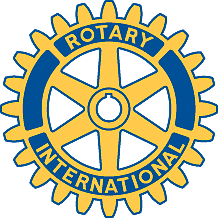 Rotary Club of Carleton Place and Mississippi Mills       Meeting of July 11, 2011A mere eight stalwarts were on hand this evening, with summer taking its usual toll on attendance. With newly minted President George in the chair, and Past President Alan remembering to reluctantly hand over the President’s pin, the first meeting of the new Rotary year was devoted to discussing current Club Business.Still, for now, Treasurer Robert reported our coffers a comfortably bulging with around $18,000.00 to start us off on the new year.  With plans to fund raise at a pace in keeping with the past two years, we are anticipating staying well in the black, and repeating on our community donations this year. At lot will hinge on whether or not we are successful in getting a Trillium Grant to provide the major monies to cover the costs of the All-Abilities Playground that the Club is looking forward to providing for the Carleton Place Community. On a formal business note, a motion to the effect that “The budget for the year 2011-2012     as presented by the Treasurer be accepted” was moved by Alan Jones, seconded by Gordon MacNabb, and adopted unanimously.  Along those lines, our first major fund raiser of the year is coming up in the form of the 50/50 Draw and Beef B-B-Q at the Great Bridge Street Bazaar, coming up this July 30th.  With Rotarians Doug, David K., and Marion as the team coordinating things, along with Jacquie Leach and her band of Day Care Centre busy bees, we’re looking forward with rapt anticipation to see just how well this one day event will produce, compared to the weekend of fund raising provided by the Riverside Jam over the past half-dozen years.  We’ll hear more about this from the organizing committee next week.With the business of the day accounted for, attention turned to the planning of next week’s meeting, given the unexpected news that the Thirsty Moose is not available for next Monday.  Past President Alan volunteered to find alternate accommodations, and within the hour had arranged for us to meet at the Superior Restaurant in Almonte (the address is 84 Mill street).So please take note of the change of venue for this meeting.  We will plan to get underway at the usual 6:15 pm time, and can look forward to an interesting presentation from Ms. Toni Surko, the CEO of the Carleton Place and District Hospital. Spouses and guests are cordially invited to this meeting, as the talk by Ms. Surko will likely be of general interest.  